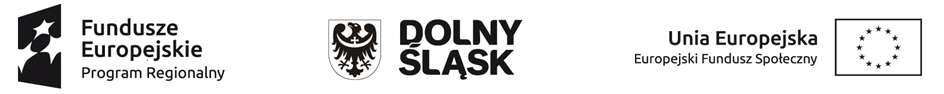 ZAŁĄCZNIK NR 12do Specyfikacji Warunków Zamówienia(nr sprawy: 10/TP/CKZ/2021)....………….……………data sporządzenia oferty)WYKAZ USŁUG DLA ZADANIA NR …………………..(PROSZĘ WSKAZAĆ NUMER ZADANIA DLA JAKIEGO SKŁADANA JEST OFERTA) Usługa organizacji i przeprowadzenia szkoleń w formie warsztatów eksperckich dla nauczycieli szkół podstawowych i ponadpodstawowych gminy Wrocław i gminy Czernica - w podziale na 6 zadańw projekcie „Klucz do przyszłości – program rozwoju kompetencji kluczowych w szkołach podstawowych i ponadpodstawowych Gminy Wrocław i Gminy Czernica” (postępowanie o numerze 10/TP/CKZ/2021) Nazwa i adres Wykonawcy:....................................................................................................................................................................................................................................................................................................................* - niepotrzebne skreślićLp.Podmiot na rzecz, którego usługi   zostały wykonane(nazwa i adres)Przedmiot wykonanych usług(wskazać przedmiot wykonanych usług zgodnie z wymaganiami wskazanymi w rozdz. VII ust. 2 pkt 4 lit. b swz (w zależności od Zadania na jakie składana jest oferta) Datawykonania usługi  1.2.3.4.od ………………………(dzień-miesiąc-rok)do …………………..….(dzień-miesiąc-rok)